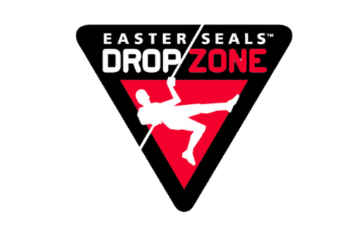 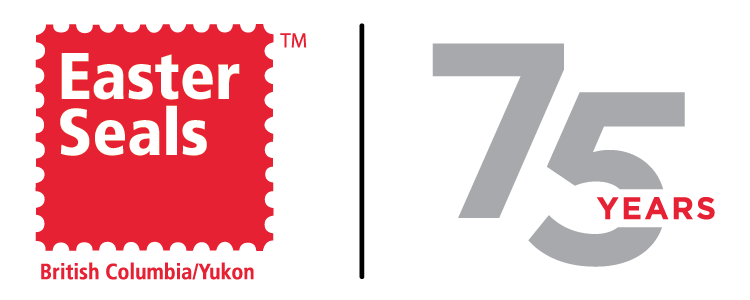 50 contacts in 5 minutes It’s difficult to know where to start, but your network is a great place! Here is a quick way to capture family, friends, and coworkers who can help you reach your fundraising goal, or even join your team. Write down 5 names under each heading to contact. RELATIVES 				FRIENDS				COWORKERS 1.___________________		1. ________________			1. ________________2.___________________		2. ________________			2. ________________3. ___________________		3. _________________			3. ________________4. ___________________		4. _________________			4. _________________5. __________________		5. ________________			5. _________________NEIGHBOURS				CHILDREN/SCHOOL NETWORK		SOCIAL GROUPS 1.__________________			1. _________________			1. ________________2.___________________		2. ___________________		2. ________________3. ___________________		3. ___________________		3. ________________4. ___________________		4. ___________________		4. ________________YOUR PARTNERS’ NETWORK	PEOPLE YOU DO BUSINESS WITH                        PHILANTHROPIC MINDED1.___________________	1.______________________			1._________________2.___________________	2.________________________			2. ________________3. ___________________	3. _______________________			3. ________________4.____________________	4._______________________			4._________________5._____________________	5._______________________			5._________________Now you have your list of potential donors and/or fellow superheroes, start sending out your ask emails. Always include the link to your personal fundraising page.  